xxxOd:	xxxOdesláno:	středa 27. prosince 2023 13:20Komu:	xxxKopie:	xxxPředmět:	RE: OBJ . 3610004824Přílohy:	3610004824 objednavka.pdfDobrý den,V příloze Vám zasílám podepsanou objednávku za naši stranu.S pozdravem,xxxxxx | www.seyfor.com Seyfor, a.s., Na Strži 2097/63, 140 00 Praha, Czech Republic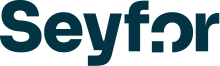 Seyfor: xxxFrom: xxxSent: Wednesday, December 27, 2023 11:58 AM To: xxxCc: xxxSubject: OBJ. 3610004824Importance: High Dobrý den,přílohou Vám zasílám výše uvedenou objednávku.Vzhledem k povinnosti uveřejňovat veškeré smlouvy v hodnotě nad 50 tis. Kč bez DPH v Registru smluv vyplývající ze zákona č. 340/2015 Sb., Vás žádáme o potvrzení objednávky, a to nejlépe zasláním skenu objednávky podepsané za Vaši stranu osobou k tomu oprávněnou tak, aby bylo prokazatelné uzavření smluvního vztahu.Uveřejnění v souladu se zákonem zajistí objednatel – Národní agentura pro komunikační a informační technologie, s.p. S pozdravem a přáním příjemného dnexxxxxx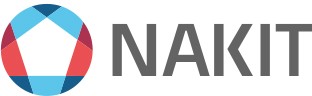 Národní agentura pro komunikační a informační technologie, s. p.Kodaňská 1441/46, 101 00 Praha 10 – Vršovice, Česká republikawww.nakit.cz